«Балқаш қаласының М.П Русаков атындағы № 2 мектеп-интернаты» коммуналдық мемлекеттік мекемесіндегі бастауыш сыныптарда «Оқу шаттығы» облыстық жобасының  қорытындысы  бойынша талдау(  1 жарты жылдық)Мақсаты: бастауыш сынып оқушыларының оқу сауаттылығы мен кітап оқуға деген қызығушылығын дамыту және оқу мәдениеті мен ақпараттық құзыреттіліктерін жоғарылату.Міндеттері:Оқушылардың оқуын ілгерілетуге көмектесу;Оқу сауаттылығының маңыздылығы туралы түсініктерін кеңейту;Кітап оқымайтын немесе аз оқитындарды белсенді және жетік оқуға тарту, қызықтыру;Оқушылардың оқу сауаттылығын ілгерілетуге ата-ана қауымдастығының ықпалын кеңінен қолдану.  «Оқу шаттығы » облыстық жобасы мектебімізде 2015-2016 оқу жылынан бастап жұмыс жасалып жатыр. Мектебімізде «Оқу шаттығы» облыстық жобасының жоспары құрылып, бекітілген.Жоспар бойынша төмендегі сыныптар ,мұғалімдер, мектеп кітапханашылары, мұражай қызметкерлері жұмыс жасайды:Күтілетін нәтиже:Бастауыш сынып оқушыларының оқырман ретінде қызығушылықтары, оқу мәдениеті мен оқу сауаттылығы жоғарылайды;Оқушылар  отандық және шетел әдебиетінің құндылықтарын ұғынады;Оқушы  өзін-өзі тәрбиелеуде  қосымша әдебиеттермен жұмыс жасауға дағдыланады;Кітапхана қызметкерлері балалардың оқу сауаттылығын арттыруға белсене қатысады;Кітап оқу мәдениеті отбасылық дәстүрге айналады.Жұмыстың негізгі нәтижелері:Жоба жүзеге асыру мерзімі 3 кезеңнен тұрады. Қыркүйек айында1 кезеңде жоба қатысушылары анықталды. Қатысушы сыныптар «менің өмірімдегі  кітап» тақырыбында  кітап бұрышын ұйымдастырды.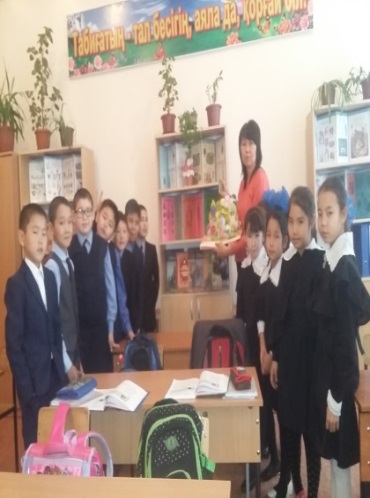 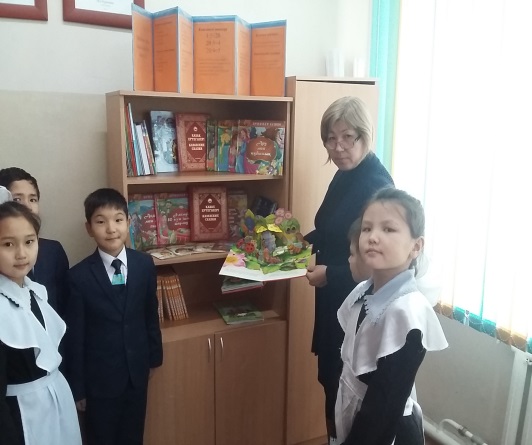 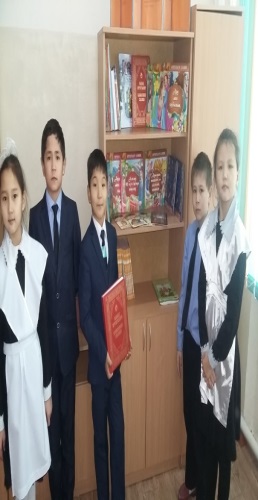 Ата-аналар арасында сауалнама жүргізу (кіріс) .Сауалнама қорытындысы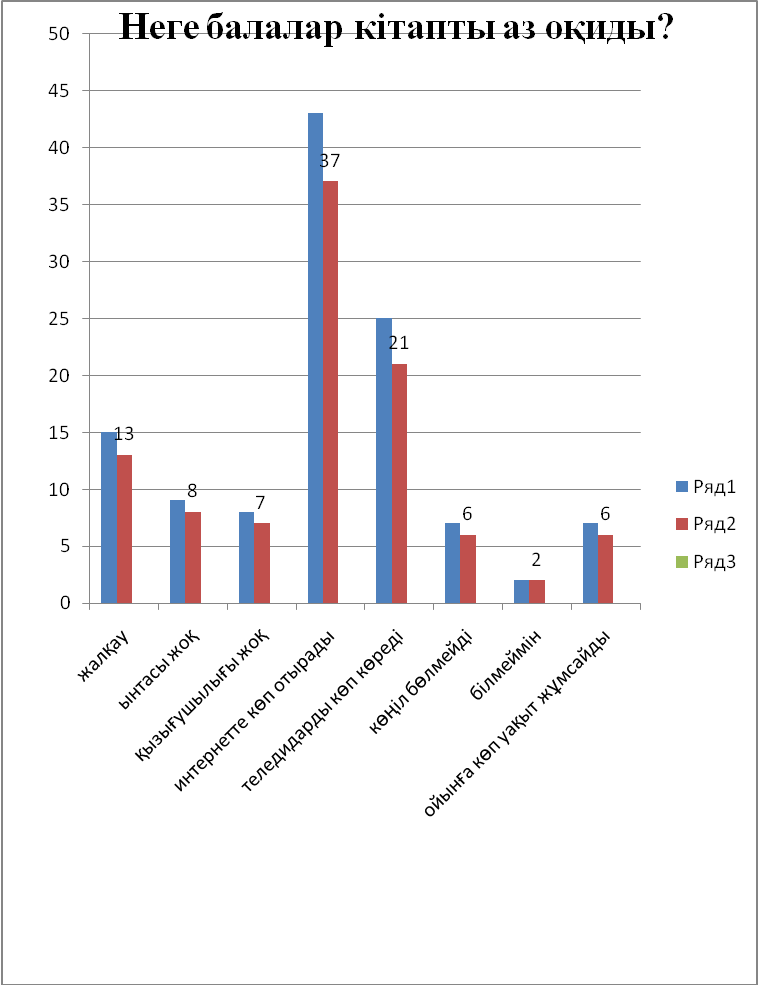 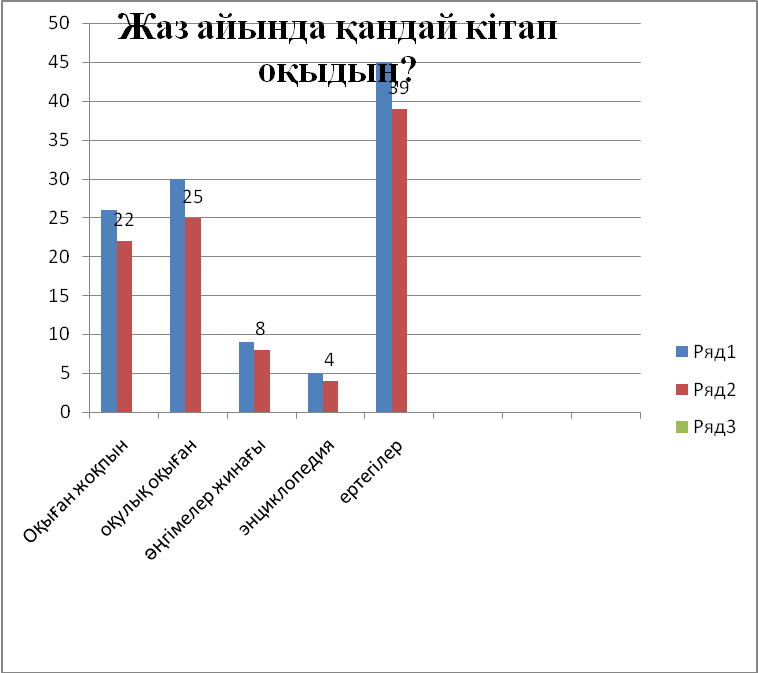 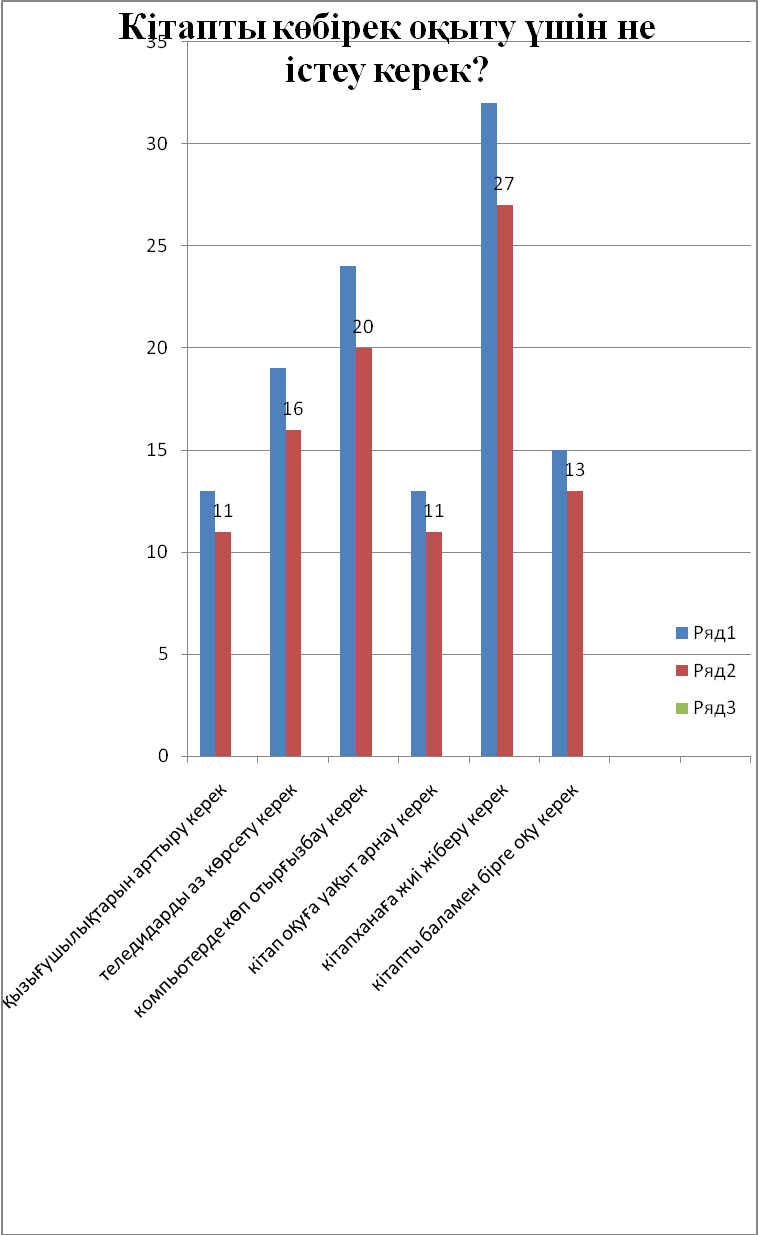 \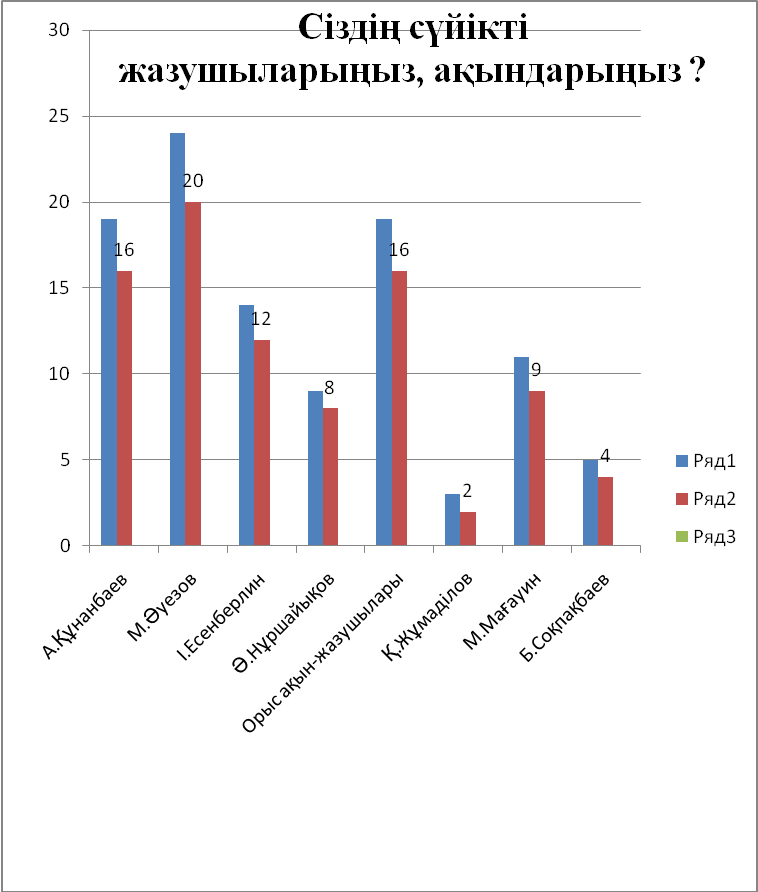 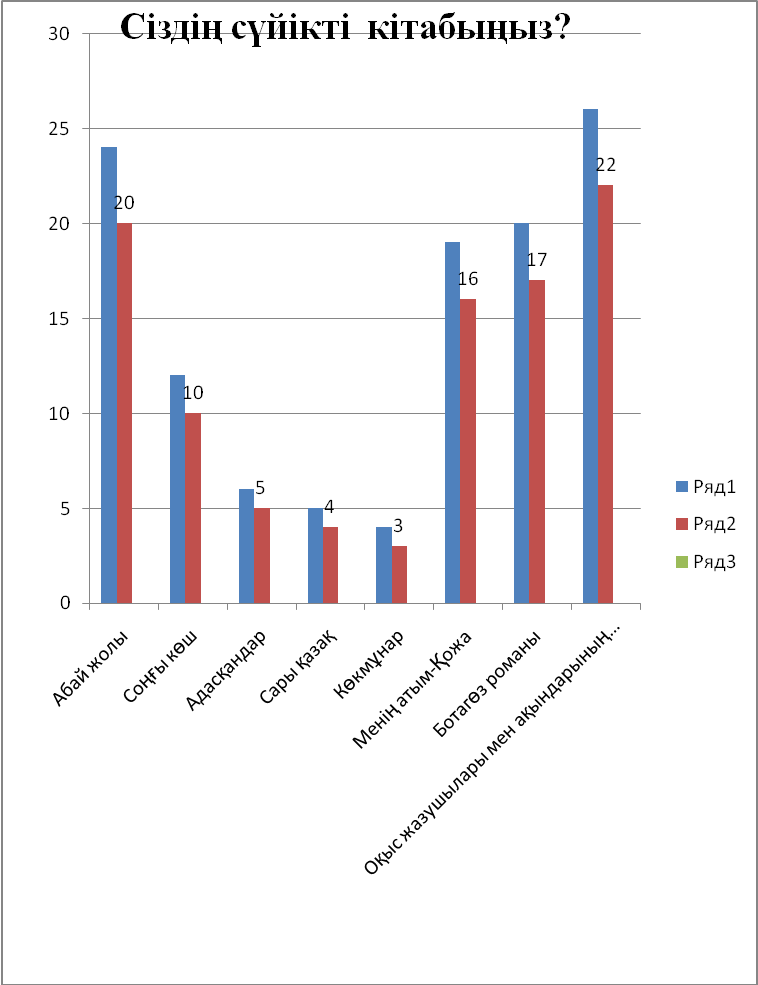 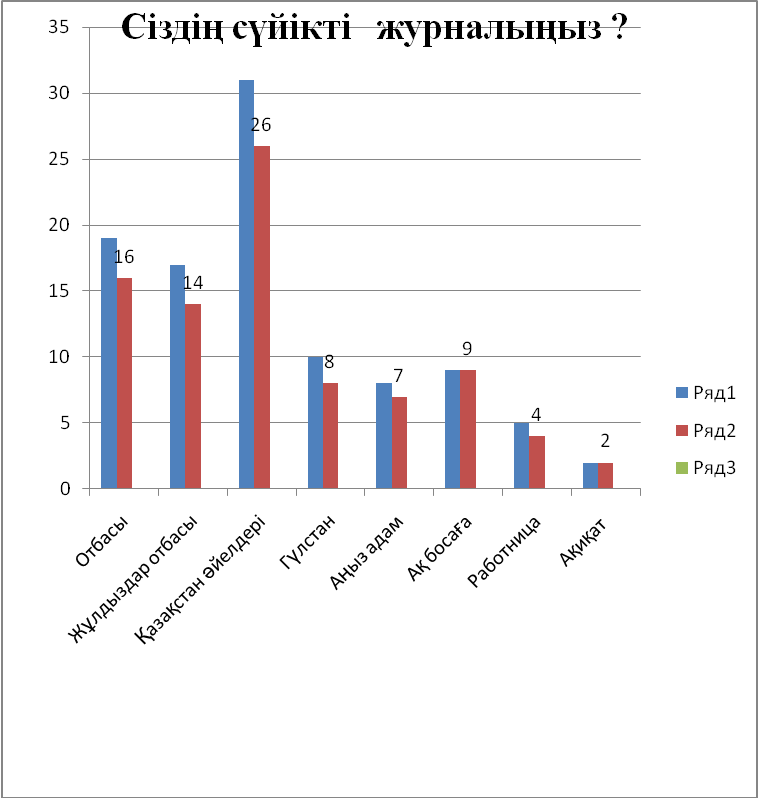 Осы орайда ата-аналардан алынған сауалнама қорытындысыКіріс сауалнама ата-ана балаларының кітап оқуын қадағаламайды - 65%, оқушы кітап оқымайды - 50%;Шығыс сауалнама ата-ана балаларының кітап оқуын қадағаламайды - 47%, оқушы кітап оқымайды - 52%;Оң өзгеріс: ата-ана балаларының кітап оқуын қадағалауы - 80%;  оқушы кітап оқуға қызығушылығы - 89%.Кітап оқуға құмарлығы артты;Оқығанын айтып беру шеберлігі жоғарылады;Ақын-жазушылардың шығармаларын көптеп тани бастады;Көп оқуға талпыныс байқалды;Сөздік қоры молайды;Кітапханаға бару жиіледі;Еңбек етуге құлшынысы артты;Есте сақтау зейіні дамыды.Қазан айында 3,4 сынып оқушылары  арасында «Менің өмірімдегі кітаптың алатын орны» сауалнама жүргізілді. 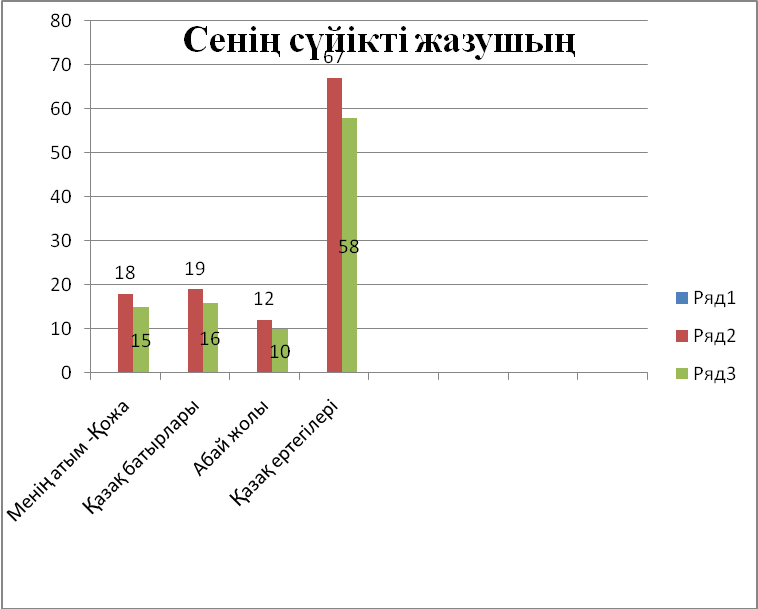 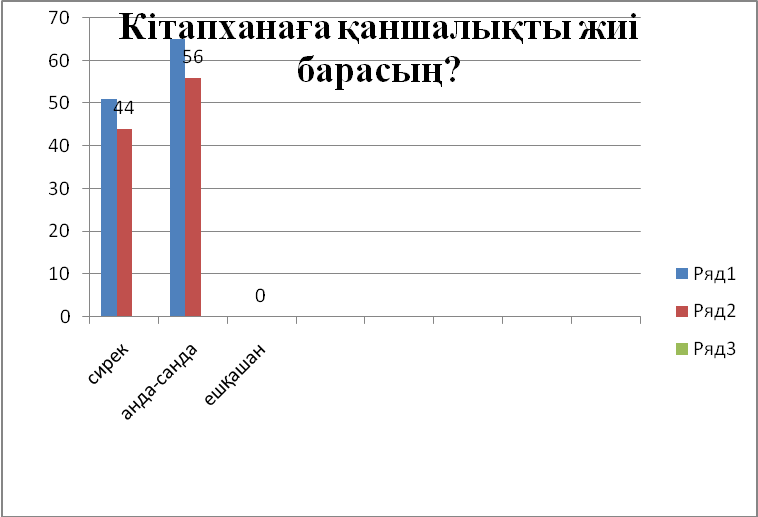 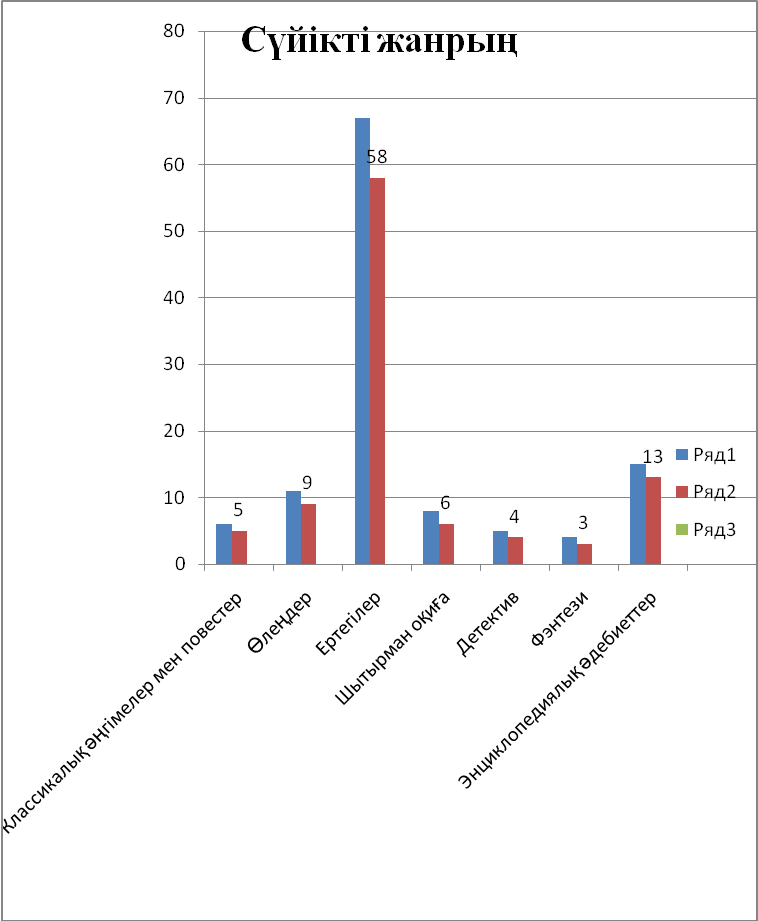 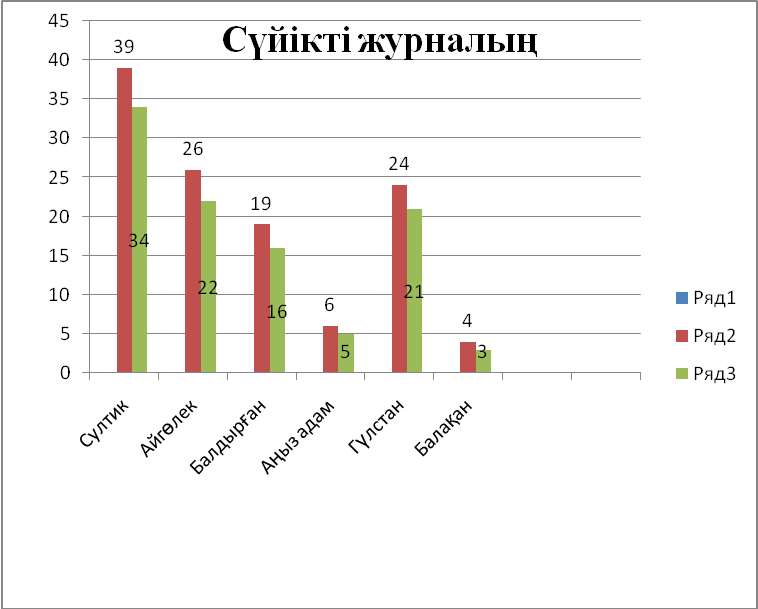 Мұғалімдер  оқу техникасын  үнемі тексеріп отырады . Сонымен қатар ата-аналардың үйде оқу техникасын ай сайын  тексеруі қадағаланып отырады.«Балқаш қаласының  М.П.Русаков атындағы № 2 мектеп-интернаты» коммуналдық мемлекеттік мекемесінің бастауыш сыныптар бойынша   оқу техникасының қорытындысы 2015-2016 оқу жылы,  жыл басында«Балқаш қаласының  М.П.Русаков атындағы № 2 мектеп-интернаты    » коммуналдық мемлекеттік мекемесінің бастауыш сыныптар бойынша   оқу техникасының қорытындысы 2015-2016 оқу жылы  1 жарты жылдық қорытындысыОқушылардың оқуын ілгерілетуге  көмектесу мақсатында сабақ барысында күнделікті жаттығу жұмыстары әр сабақта жүргізілді.1-күн: «Көбірек, бірнеше рет оқу»2-күн: «Тықыл арқылы оқу»3- күн: «Көзқарасын басқаға аударып оқу»4-күн: «Орта»5-күн: «Қатты-ақырын»6 күн: «Тыныш»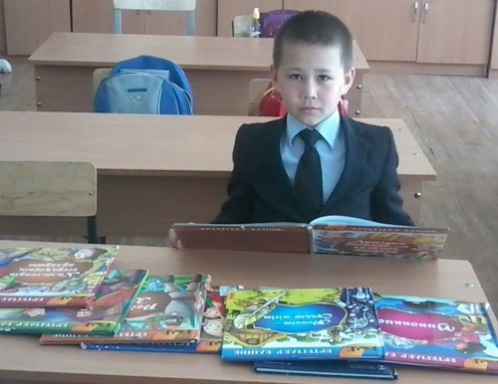 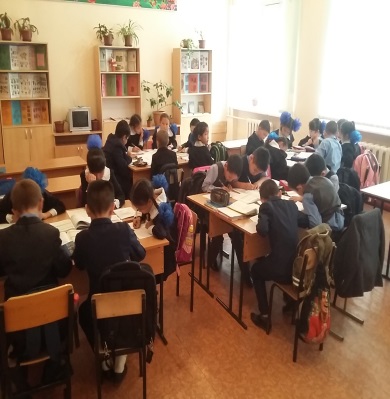 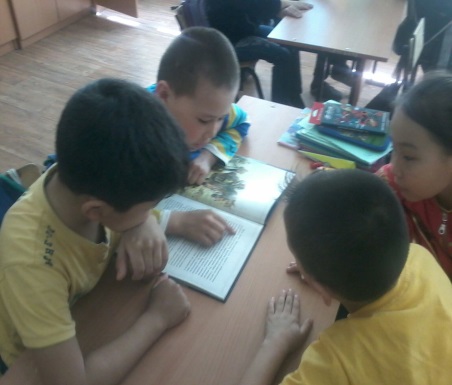 Әр оқушы  оқыған кітабына күнделік бастап, талдама жасалынған. Сонымен қатар, әр мұғалімде «портфолио» жинқталған. 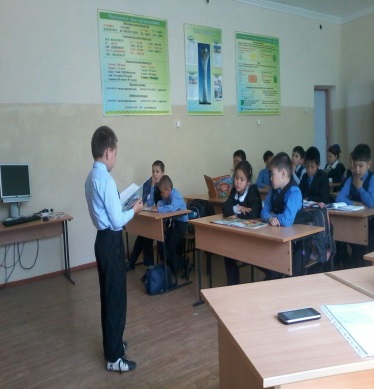 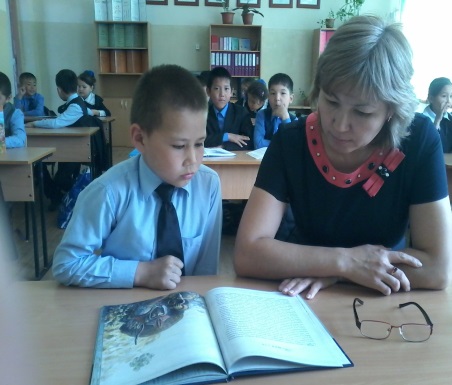 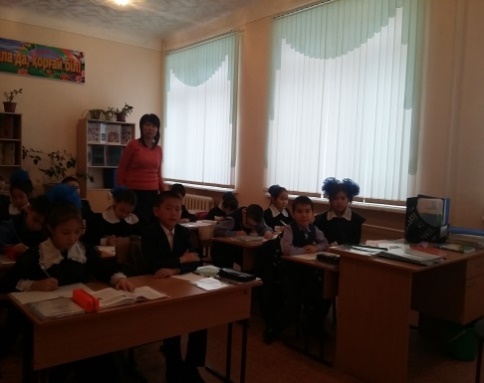 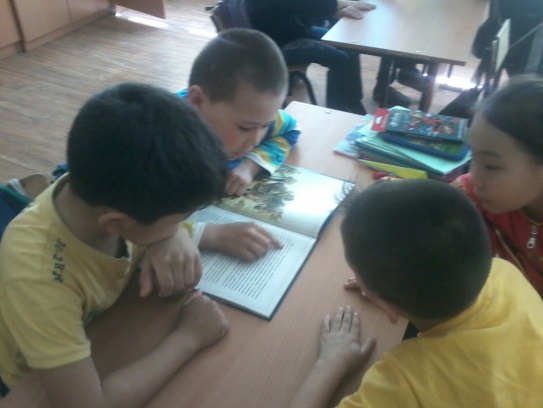 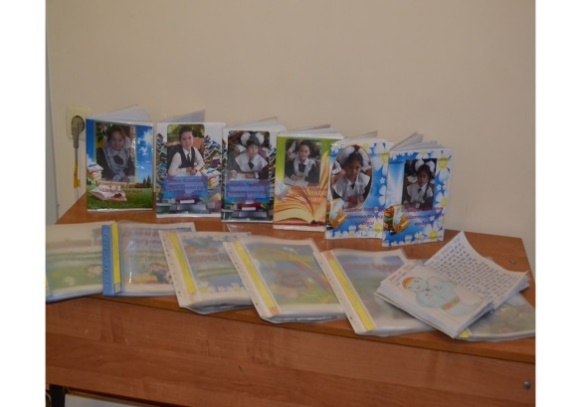 Қараша айында Аманбекова Гүлмира Манарбекқызы  «Оқушылардың фукционалдық сауаттылығын дамыту»  тақырыбында баяндама оқыды.  Онда «Оқу шаттығы » облыстық жобасы жүзеге асырылып, жатқандығы жайлы  , сонымен қатар жобаның оқушы үшін тиімділігін, мақсаттарын айтып өтті. 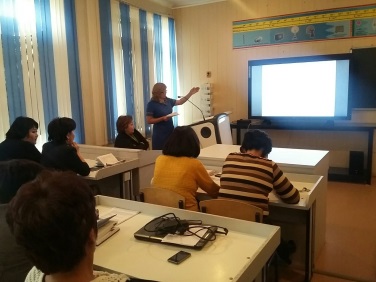 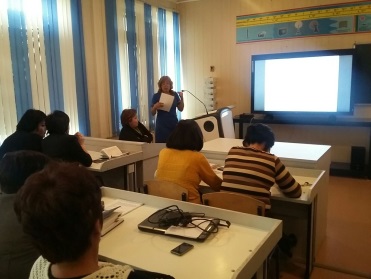 КІТАП – біздің рухани құндылығымыз, теңдесіз байлығымыз, өткен замандардың тұңғиық тереңінен сыр шертетін тарихты да, әдебиетті де, басқа ғылым кереметтері де, талай оқиғалардың куәсі, талай жаңалықтардың көзі - әрине кітап.Мектеп кітапханасына сынып оқушыларымен бірге саяхат жасалып, кітапханадағы кітаптар қорымен және ондағы оқырман ережесімен таныстырылдМектеп кітапханасына мектеп оқушылары жиі барады ,тіпті демалыс күндері кітапхана жұмыс істейді.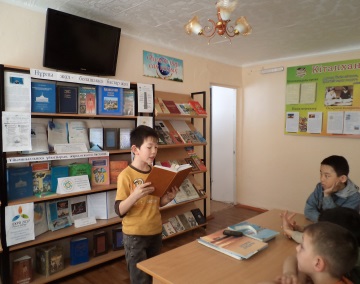 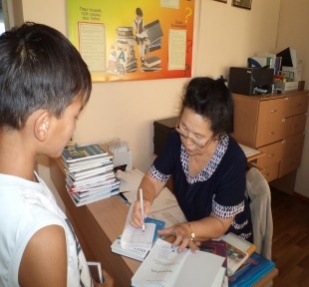 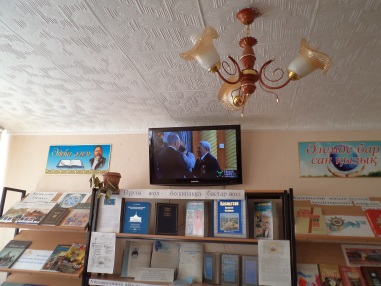 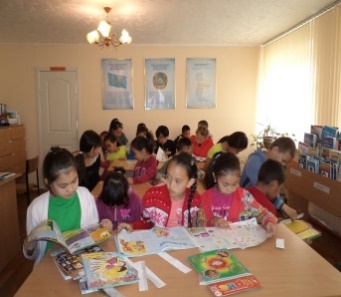 Сонымен қатар, желтоқсан айында  ата-аналар жиналысы болып өтті. Тақырыбы: «Отбасымен кітап оқыған құрмет» Кітапхана қорымен танысу. Ата-аналарға арналған жиналыс мақсаты: бастауыш сынып оқушыларының оқу сауаттылығы мен кітап оқуға деген қызығушылығын дамыту және оқу мәдениеті мен ақпараттық құзыреттіліктерін жоғарылату.Міндеттері:Жағымды ақпараттық ортаны қалыптастыру арқылы оқуды ілгерілетуге көмектесу;Оқу сауаттылығының құндылығы мен маңыздылығы туралы түсініктерін кеңейту;Кітап оқымайтын және аз оқитындарды белсенді де жетік оқуға тарту, қызықтыру;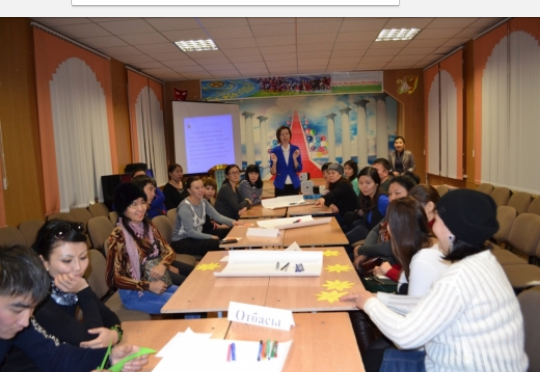 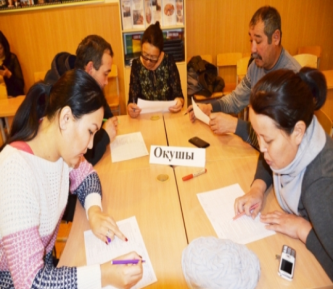 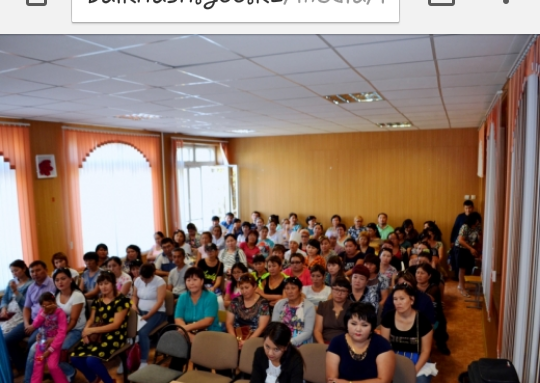 Мақсаттары мен міндеттері, келесі жылы шешу жолдары:2016-2017 оқу жылында да «Оқу шаттығы» мектепшілік жоба негізінде жалғасын табады.Бастауыш сынып мұғалімдерінің кітап оқу дағдыларын жетілдіру, мониторнигісін жүргізу.Бастауыш сынып оқушыларының кітапханаға бару, кітап оқу дағдыларын қалыптастырып, дамытуды жүйелі жүргізу.Оқу шылардың оқу сауаттылығын жетілдіру мақсатында мұғалімдердің әзірлеген таңдау курстарының бағдарламалары бойынша сағат бөлініп,  негізгі идеясы жүзеге асса.Ата-аналардың арасында да кітапқұмар ата-ананы анықтау жұмыстарын жалғастыру.Бастауыш сынып мұғалімдері, ата-аналар және оқушылар арасында «Мәнерлеп оқу» байқауын ұйымдастырылса.Кәсіптік бағдар беру мақсатында кітапханаға саяхатты жүйелі түрде жүргізу.Жобаны жүзеге асыру нәтижесі бойынша жиынтық кесте:№Сыныптар3 «А»-24   3 «Ә»-234 «А»-234 «Ә»-241Мұғалімдер1.Мағауина Гүлнұр Ерболқызы2.Аманбекова Гүлмира Манарбекқызы3.Жексенбаева Перизат Жанғалықызы4.Нөкербекова Раушан Кәкешеқызы2Мектептік кітапхана қызметкерлері1.Анитова Светлана Айтмағанбетовна2.Катенова Арина Канатовна3Қалалық кітапхана қызметкерлері-4Мектеп мұражай қызметкері1.Нөкербекова Қорлан Имангазиевна5Оқушылардың ата -аналары94сыныбы3- 4 сынып3- 4 сынып3- 4 сынып3- 4 сынып3- 4 сынып3- 4 сыныпмұғалімісыныбыбарлық оқушыоқығанынормаданорм.жоғ.норм.тө    менсапа3-сыныптарБарлығы4745201512774-сыныптарБарлығы474613201372жиыны9491333525           75сыныбы3- 4 сынып3- 4 сынып3- 4 сынып3- 4 сынып3- 4 сынып3- 4 сыныпмұғалімісыныбыбарлық оқушыоқығанынормаданорм.жоғ.норм.тө    менсапа3-сыныптарБарлығы4746221410784-сыныптарБарлығы474716211078жиыны9493383520           78сыныпІс-шара атауыӨткізілу түріОқушылар саныОқушылар саныОқушылар саныНәтижелерісыныпІс-шара атауыӨткізілу түріоқушыларАта-аналармұғалімдер3-4 сыныпАта-аналарға арналған жиналыс өткізуСеминар-тренинг94СауалнамаЖобамен танысты.3-4 сынып«Үзілісте кітап оқу» акциясыакция944Үздік сынып оқушылары марапталды3-4 сынып«Менің өмірімдегі кітап» әр сынып кітап кап бұрышын ұйымдастыру944Кітап бұрышы Дайындама3-4 сыныпОқу жылдамдығын тексеру94қорытынды3-4 сынып«Поззия»! Менімен егізбе едің?!Әр дүйсенбі сайын поэзия  минуты944Өлеңді мәнерлеп, нақышына келтіріп оқуға қалыптасады.3-4 сыныпМұғалім портфолиосыпортфолио4 Жинақ папка3-4 сынып Оқушы күнделігікүнделік40Оқыған кітаптар туралы жазған жазба күнделіктер3-4 сынып«Оқушылардың фукционалдық сауаттылығын дамыту»баяндамабаяндамаМұғалімдердің мектепте және ата-аналардың үйде оқу техникасын ай сайын тексеруі944Дәптер бастауМониторинг3-4 сынып«Кітап сөрелеріне саяхат» мектеп кітапханасына саяхатӘр сынып аптасына 2 рет944Кітапты көп оқыған сынып маратталды.4  «А»3 « А»3-4 сынып«Менің өмірімдегі кітаптың алатын орны» сауалнамасауалнамамониторинг